Ход урокаШкола: КГУ «Жамбылская основная средняя школа» Учитель географии : Китаева Наталья СергеевнаШкола: КГУ «Жамбылская основная средняя школа» Учитель географии : Китаева Наталья СергеевнаШкола: КГУ «Жамбылская основная средняя школа» Учитель географии : Китаева Наталья СергеевнаШкола: КГУ «Жамбылская основная средняя школа» Учитель географии : Китаева Наталья СергеевнаРаздел долгосрочного плана:Раздел 3. Физическая география 3.2 АтмосфераРаздел 3. Физическая география 3.2 АтмосфераРаздел 3. Физическая география 3.2 АтмосфераДата: Количество учеников: Присутствовало -        Отсутствовало -Количество учеников: Присутствовало -        Отсутствовало -Количество учеников: Присутствовало -        Отсутствовало -Класс: 7Количество учеников: Присутствовало -        Отсутствовало -Количество учеников: Присутствовало -        Отсутствовало -Количество учеников: Присутствовало -        Отсутствовало -Тема урока:Атмосфера и ее составные частиАтмосфера и ее составные частиАтмосфера и ее составные частиЦели обучения7.3.2.2 - графически представляет и объясняет строение и особенности слоев атмосферы7.3.2.2 - графически представляет и объясняет строение и особенности слоев атмосферы7.3.2.2 - графически представляет и объясняет строение и особенности слоев атмосферыУровень мыслительных навыковЗнание./ Понимание./ Анализ./СинтезЗнание./ Понимание./ Анализ./СинтезЗнание./ Понимание./ Анализ./СинтезКритерии оцениванияУчащийся достиг цели обучения, если:Графически представляет и объясняет строение слоев атмосферы.Анализирует особенности слоев атмосферы.Доказывает  последствия загрязнения атмосферы  человеком Учащийся достиг цели обучения, если:Графически представляет и объясняет строение слоев атмосферы.Анализирует особенности слоев атмосферы.Доказывает  последствия загрязнения атмосферы  человеком Учащийся достиг цели обучения, если:Графически представляет и объясняет строение слоев атмосферы.Анализирует особенности слоев атмосферы.Доказывает  последствия загрязнения атмосферы  человеком Цели урокаВсе: Графически представляет и объясняет строение слоев атмосферы.Большинство:Анализируют особенности строения слоев атмосферы.Некоторые: Доказывают негативное влияние человека на атмосферу.Языковые целиТерминология: тропосфера, стратосфера, мезосфера, верхние слои атмосферы,  озоновый слой, ионосфера ,экзосфера.Слушание: слушанье друг друга, восприятие и анализ видеоматериала Чтение: могут выделить главные мысли из текстового материала Говорение: характеризует состав атмосферы; перечисляют слои атмосферы, объясняют особенности 4 основных слоев атмосферы по рисункам и графикам. Письмо: могут графически изобразить слои атмосферыТерминология: тропосфера, стратосфера, мезосфера, верхние слои атмосферы,  озоновый слой, ионосфера ,экзосфера.Слушание: слушанье друг друга, восприятие и анализ видеоматериала Чтение: могут выделить главные мысли из текстового материала Говорение: характеризует состав атмосферы; перечисляют слои атмосферы, объясняют особенности 4 основных слоев атмосферы по рисункам и графикам. Письмо: могут графически изобразить слои атмосферыТерминология: тропосфера, стратосфера, мезосфера, верхние слои атмосферы,  озоновый слой, ионосфера ,экзосфера.Слушание: слушанье друг друга, восприятие и анализ видеоматериала Чтение: могут выделить главные мысли из текстового материала Говорение: характеризует состав атмосферы; перечисляют слои атмосферы, объясняют особенности 4 основных слоев атмосферы по рисункам и графикам. Письмо: могут графически изобразить слои атмосферыПривитие ценностейЦенность «Мәңгілік- ел» -«Национальная безопастность и глобальное участие страны в решении общемировых и региональных проблем», через доказательство негативного влияния человека на атмосферу.Ценность «Мәңгілік- ел» -«Национальная безопастность и глобальное участие страны в решении общемировых и региональных проблем», через доказательство негативного влияния человека на атмосферу.Ценность «Мәңгілік- ел» -«Национальная безопастность и глобальное участие страны в решении общемировых и региональных проблем», через доказательство негативного влияния человека на атмосферу.Межпредметные связиБиология, химия, естествознание, самопознание.Биология, химия, естествознание, самопознание.Биология, химия, естествознание, самопознание.Предварительные знанияПонятие атмосферы, воздух, газы, состав атмосферы, значение атмосферы.Понятие атмосферы, воздух, газы, состав атмосферы, значение атмосферы.Понятие атмосферы, воздух, газы, состав атмосферы, значение атмосферы.Этап урокаВремяДействия педагогаДействия учениковОцениваниеРесурсыНачало урокаСередина урокаКонец урока2 минОрганизационный момент: «Подари  улыбку»Цель: Создание атмосферы единства, повышение позитивного настроя, развитие умения выражать свое эмоциональное состояние. Ребята, встаньте пожалуйста в круг и возьмитесь за руки. Повернитесь к соседу справа и слева и подарите свою улыбку.Ученики становятся в круг, берутся за руки. Каждый по очереди дарит улыбку своим соседям слева и справа, важно при этом смотреть друг другу в глаза.____Музыкальное сопровождение https://www.youtube.com/watch?v=Jhq_44IotCM&list=PLQkQfzsIUwRaXZ_fgh5CI0t1dnK3u1swz&index=9 Начало урокаСередина урокаКонец урока2 мин Опрос3 мин2 мин2 мин1 мин2 минИзучение новой темы10 мин3 мин5 мин3 мин1 мин5 минАктуализация знаний. Учитель загадывает загадку:Все, чем мы живем и дышим,То, что гор высоких выше.На планете самой первойПоявилась...                                      (АТМОСФЕРА)Задание 1. Индивидуальная работа. Заполни  диаграмму: «Газовый состав атмосферы». Объясни значение для природы и жизни  человека.                                               Кислород                                                 Азот                                               Углекислый газСамопроверка по слайду.  Задание 2. Почему без атмосферы на нашей планете не было бы жизни? Приведите не менее 3 аргументов. Вызов. АМО. Прием «Ассоциативный  пирог» Как вы думаете, в чем сходства атмосферы и  «пирога»? Атмосфера похожа на “слоеный пирог”. Условно высоту атмосферы считают 3000 км. Каждый слой воздуха имеет не только свое название, распространяется до определенной высоты, но и имеет свои характеристики. Сейчас мы и познакомимся со слоями атмосферы.Учитель дает обратную связь, обобщая ответы учащихся и проговаривает тему и цель урока, выводит на экран.АМО. Прием деления на группы: «Тематические карточки»   стратосфера, тропосфера, мезосфера, термосфера.АМО. Метод «Постерная презентация»  Задание 1                    Групповая работа. Используя тест учебника,  составьте характеристику слоя атмосферы по плану.  Задание оформите   на листе А4 в виде постера. Подготовьте выступление.   План характеристики НазваниеГазовый состав На какой высоте расположен, мощностьГлавные особенности слояКакие явления проявляются  в слоеГруппа 1.Тропосфера Группа 2. СтратосфераГруппа 3.Мезосфера  Группа 4. ТермосфераДифференциация. АМО, Прием « Да –Нет» Индивидуальная работа.  Задание 2 По изученной теме определите верные и неверные определения. За каждый правильный ответ 1 «+».Всего 6 «+»Прием: «Концептуальная таблица» Парная работа. Задание 3Вставляя пропущенные данные, заполните  пропуски в таблице «Строение атмосферы». За каждый пропуск 1 «+»Всего 14 «+»Индивидуальная работа Задание 4. Задача. Известно, что в тропосфере происходит  понижение температуры с высотой. Представьте, что вы совершаете  восхождение на Джомолунгму. Какой будет температура воздуха на вершине, если температура воздуха  у поверхности Земли   +20  С.  Какую одежду необходимо взять с собой?Оценивается в 1 «+»  Всего 3 «+»Самопроверка  по слайдуРешение:Надо знать условия изменения температуры: на каждый 1 км высоты температура снижается на 6  С.Узнать  разницу в температуре воздуха: 6оС х 9км = 54  С.Так как с высотой воздух становится холоднее, то температура будет отрицательная, поэтому ответ -54  С.-54  С + 20  С = -34  СНеобходимо взять теплую одежду, т.к. t воздуха- отрицательная.АМО. Физминутка. В атмосферу мы пришлиРазные слои нашлиИ теперь мы отдохнёмФиз.минутку проведём- Сегодня нам поможет в этом воздух.1. Наберите в грудь побольше воздуха и задуем воображаемую свечу (на счёт 1, 2, 3, 4, 5), не погасла, попробуем опять (6, 7).2. Надулись, как мячи и выпустили воздух со звуком –ссссссссс.Дифференциация. АМО. «Слоеный пирог» Парная работа. Задание 5 Возьмите за основу   таблицу «Строение атмосферы»:А) графически представьте строение атмосферы на листе А4.В) укажите особенности каждого из слоев атмосферы.С) проанализируйте особенности строения атмосферы.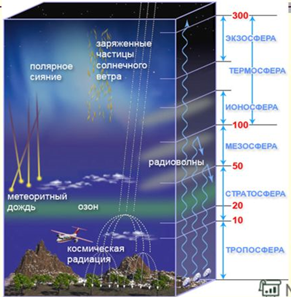 Лист А4Учащиеся отгадывают загадку. Строят круговую диаграмму. Письменно отвечают на вопросы в тетрадиКритерий: -строит круговую диаграмму  «Газовый  состав атмосферы»;-называет первое вещество входящее в состав атмосферы и его процентное содержание-называет второе вещество входящее в состав атмосферы  и его процентное содержание-называет третье вещество входящее в состав атмосферы  и его процентное содержание-приводит  3 аргумента значения атмосферыУчащиеся отвечают на поставленный вопрос, озвучивают свои предположения.Определяют тему и цели урока.Учащиеся по очереди выбирают карточки с названием: «тропосфера», «стратосфера», «мезосфера», «термосфера»Объединяются в группы согласно названиям, которые указаны в карточке.Учащиеся выполняют задание в группе.Критерий:-Объясняет название слоя.-Называет газовый состав слоя атмосферы.-Называет мощность  слоя.-Объясняет мощность слоя.-Указывает,  как меняется температура.-Размещает свой постер, придерживаясь высоты слоев  атмосферы.Выступление спикеров по защите постера.Дескриптор:-Объяснил название слоя.-Называл газовый состав слоя атмосферы.-Называл мощность  слоя.-Объяснил мощность слоя.-Указал,  как меняется температура.-Разместил свой постер, придерживаясь высоты слоев атмосферы.Критерий оценивания: -определяет правильность или неправильность 1 определения-определяет правильность или неправильность 2 определения-определяет правильность или неправильность 3 определения-определяет правильность или неправильность 4 определения-определяет правильность или неправильность 5 определения-определяет правильность или неправильность 6 определенияДескрипторы:  -определил правильность или неправильность 1 определения-определил правильность или неправильность 2 определения-определил правильность или неправильность 3 определения-определил правильность или неправильность 4 определения-определил правильность или неправильность 5 определения-определил правильность или неправильность 6 определенияУчащиеся в парах выполняют задание.Критерий:  -характеризует  особенности тропосферы;-характеризует строение стратосферы;-определяет границы  мезосферы;- определяет границы и температуру термосферы;-характеризует экзосферуДескрипторы:  -охарактеризовал  особенности тропосферы;-охарактеризовал строение стратосферы;-определил границы  мезосферы;- определил границы и температуру термосферы;-охарактеризовал экзосферу;Учащиеся решают задачуКритерий:  С-выполняет решение -определяет  температуру-делает выводДескриптор: С-выполнил решение -определил  температуру-сделал выводОпределяют  ступеньку в соответствии с набранными «+»Выполняют физминуткуУчащиеся выполняют задание.Критерии:- изображают  график расположения   слоев атмосферы;- указывают границы и температуру слоев атмосферы.- характеризуют особенности строения атмосферы.Дескрипторы- изобразил  график расположения  слоев атмосферы;- указал границы и температуру слоев атмосферы.- охарактеризовал особенности строения атмосферы.Оценивание учителем класса: «Словесная похвала»Ф.О. Прием «Светофор»8-10б– зеленый6-7б – желтый5б-красный Оценивание учителем классаПрием «Лайк! Дизлайк!»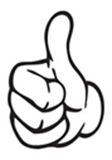 Взаимооценивание групп Прием   «Смайлики»  Улыбающийся,    задание выполнено  полностью  100%Задумчивый,        задание выполнено на 50 %Грустный,            задание выполнено менее чем на 50 %, не выполнено Самопроверка(Лестница успеха )Самопроверка(Лестница успеха )-Самооценивание «Светофор»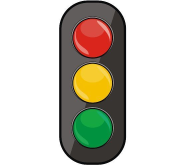 На столе у ребят лежат цветные квадраты Красный 0-11БЖелтый 15-19Б Зеленый 20-24БВыбирают один цвет и поднимают вверхВзаимооценивание методом «Галерея», работы вывешивают на доске и каждый ученик с помощью цветных стикеров должен оценить все графические рисунки. Оценивается по цветам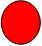 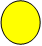 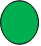 Презентация PowerPoint Слайд 1Распечатанные задания на листах А4Слайд 2-3 для самопроверкиСлайд 4Картинки  «пирога» и атмосферыСлайд 5Карточки с названиями групп.Учебник стр129-131Листы А4План характеристикиПравила работы в группеСмайлики для оценивания 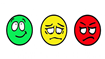 Учебник стр 129-131.Раздаточный материал (заготовка таблицы и лестница успеха для оценивания)  слайдШаблон для проверки Раздаточный материал(таблица)слайдШаблон для проверки слайдШаблон для проверки Цветные квадраты трех цветов светофораМузыкальное сопровождениеhttps://zvukipro.com/836-detskaja-muzyka-dlja-fona-bez-slov.htmlслайдучебник стр. 129маркеры, листы А4; для проверки таблица «Строение слоев Атмосферы»Цветные стикеры.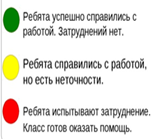 Начало урокаСередина урокаКонец урока3 минЗакрепление. Индивидуальная работаПросмотреть видеофрагмент о негативном влиянии человека на атмосферу и:Проанализируйте  последствия негативного влияния человека на атмосферу.Предложите пути решения данной проблемыУчащиеся просматривают видео и выполняют задания.Критерий:- анализирует последствия негативного влияния человека на атмосферу-предлагает первый путь решения проблемы загрязнения атмосферы-предлагает второй путь решения проблемы загрязнения атмосферыДескриптор:- проанализировал последствия негативного влияния человека на атмосферу-предложил первый путь решения проблемы загрязнения атмосферы-предложил второй путь решения проблемы загрязнения атмосферыМетод оценивание «Две звезды , одно пожелание»Видеоhttps://yandex.kz/video/prСтикеры.                                            1 мин1минРефлексияПокажите своё отношение к уроку и оцените свою работу- солнышко – всё получилось- тучка - не всё было понятно- дождик из тучки – было трудно,  не проявил себяДомашняя работа. Вставить пропущенные словаНижний, прилегающий  к Земле слой атмосферы называется  ___________________. Его толщина не одинакова: в экваториальных широтах __________  километров, а в холодных полярных 8-9 километров. Температура воздуха в тропосфере на каждый   километр  на _____________ градусов. В _________ образуется погода Земли, сосредоточены живые организмы. Выше, до высоты  45-50 километров   находится    ____________. В ней температура   от ____ до +10С.   На высоте от 20 до 30 километров   находится _________________. Верхние слои атмосферы это: ________________, _________________,  ________________.Учащиеся прикрепляют свои карточки на доске.Выполнение работы  в тетради.Учащиеся вставляют пропущенные слова в текстКритерий: -отбирает нужные слова,-вставляет пропущенные словаДескриптор:  -отобрал нужные слова,-вставил пропущенные словав текстслайдКарточки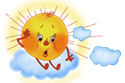 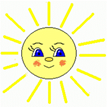 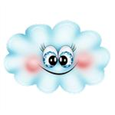 Дифференциация – каким способом вы хотите больше оказывать поддержку? Какие задания вы даете ученикам более способным по сравнению с другими?Оценивание – как Вы планируете проверять уровень освоения материала учащимися?Охрана здоровья и соблюдение техники безопасностиВ целях урока: Все. Большинство. Некоторые.В заданиях: Задание №1 С-объяснил состав и строение атмосферыЗадание №2С- изучил материал и дал характеристику слоев атмосферыЗадание №3С- Доказывает значимость атмосферы для человекаЗадание 4С- Графически представляет строение атмосферы и анализирует ее особенности.Задание С-Обобщает свои знания по темеФормативное оценивание:С-объясняет состав, свойства и значение атмосферы. В приемах АМО:Прием «Ассоциативный ряд» Прием: «Да-Нет»Приём: «Концептуальная таблица» Прием: «Постерная презентация»В оцениванииОценка класса прием «три хлопка»Взаимопроверка напарника «Лайк! Дизлайк!»Самооценивание. Взаимооценивание «Светофор»Самооценивание «Лестница успеха»В ресурсах Презентация. Учебник. Дидактический материал. Раздаточный материал.  Интернет-ресурс. Оценка учителя класса прием «Три хлопка» «Лайк! Дизлайк!»Самооценивание.Взаимооценивание «Светофор»Взаимооценивание групп Прием   «Смайлики»  Взаимооценивание «Галерея»Смена деятельности: Индивидуальная работа -Работа в паре- - Группе- Физминутка- Видео-Группа- Индивидуальная.